Учебная неделя началась с уроков по пожарной безопасности для учащихся 556 и 433 школ Курортного района. На уроки было приглашено много гостей- сотрудники отдела надзорной деятельности и профилактической работы Курортного района, всероссийского пожарного общества в городе Зеленогорск, пожарно-спасательного отряда Курортного района и территориального отдела МЧС Курортного района. Уроки были проведены с младшеклассниками и страшеклассниками. С учащимися младших классов сотрудники МЧС провели увлекательную беседу с детьми, вовлекая самих ребят в диалог и дали возможность самостоятельно ответить на такие вопросы как: «Ваши действия при возникновения пожара», «Какую информацию нужно сообщать при вызове пожарной охраны?». Ребята охотно включались в диалог и почти на все вопросы отвечали правильно, а также задавали свои не менее интересные вопросы. С ребятами из старших классов сотрудники МЧС Курортного района поговорили о правилах эвакуации из здания школы, о правилах пожарной безопасности в быту, о пользовании первичными средствами пожаротушения. Начало недели у школьников получилось насыщенным на знания, которые они смогут применять на практике в жизни.Отдел надзорной деятельности Курортного района Управления надзорной деятельности Главного Управления МЧС России по Санкт-ПетербургуВсероссийское добровольное пожарное общество в Курортном районе Санкт-ПетербургаОтдел профилактики пожаров и предупреждения ЧС СПб ГКУ «ПСО Курортного района»Территориальный отдел по Курортному району Управления Гражданской защиты ГУ МЧС России по Санкт-Петербургу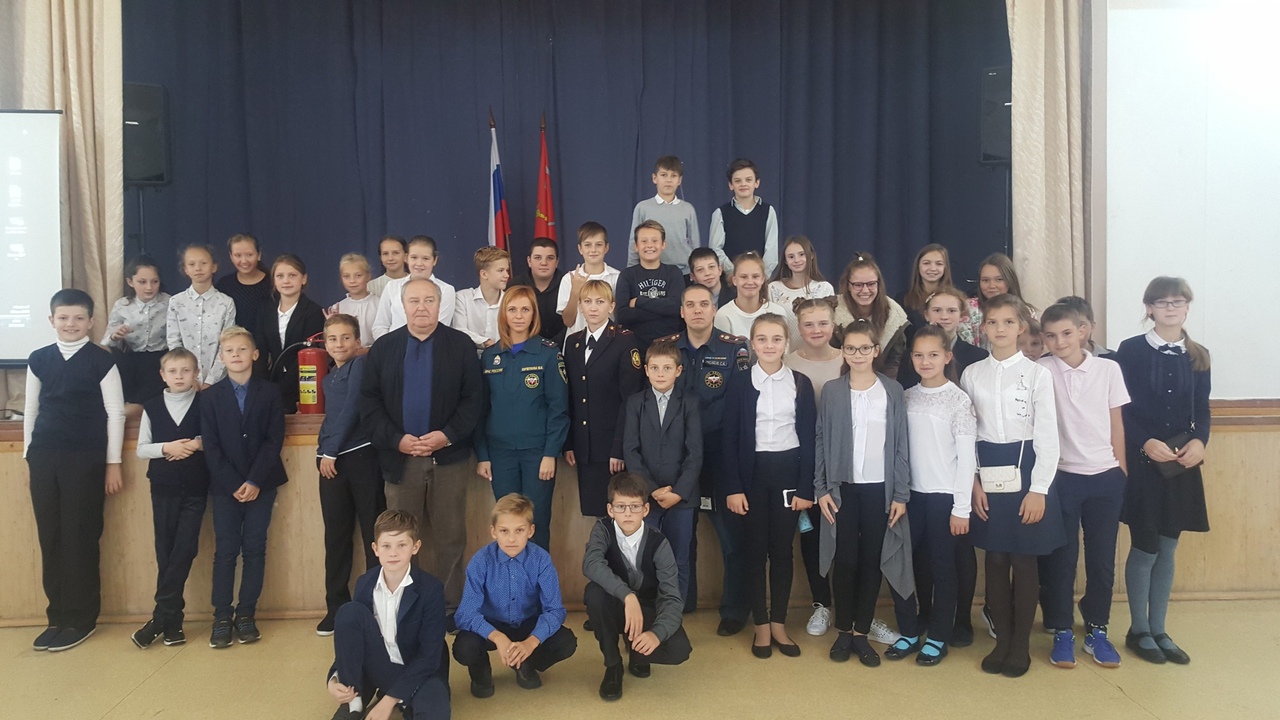 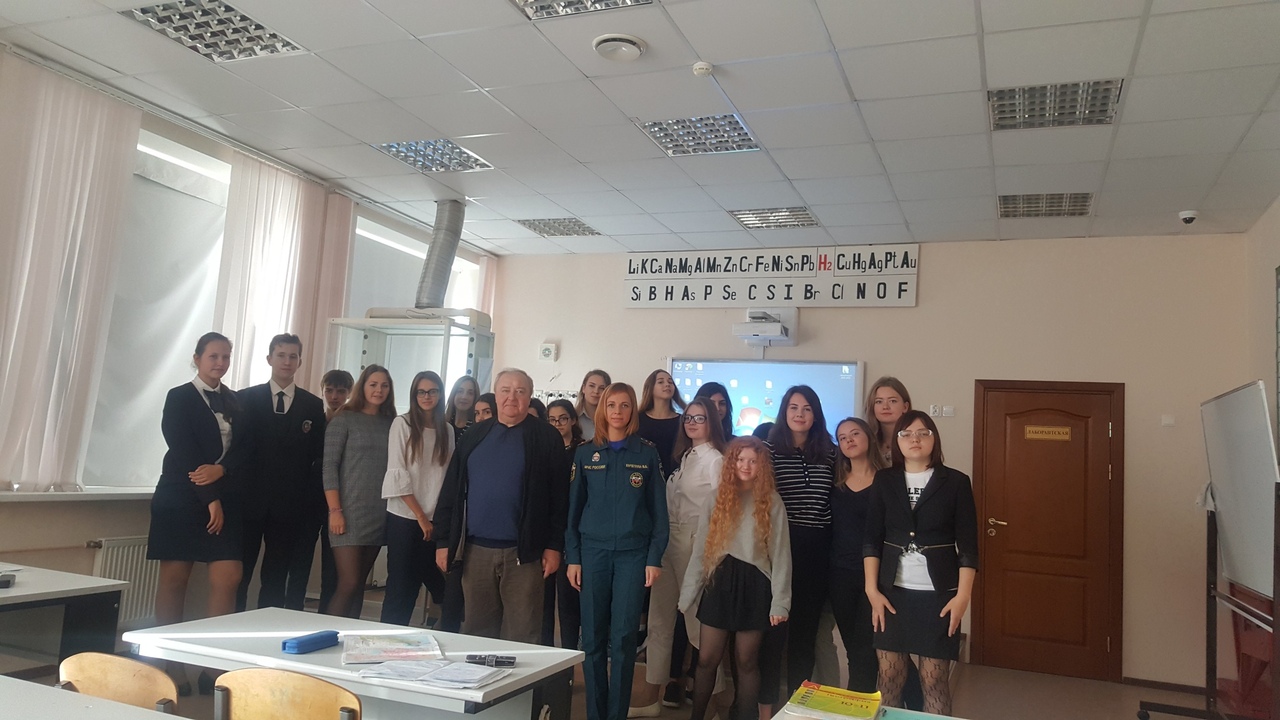 